DISEÑOS VAYOLED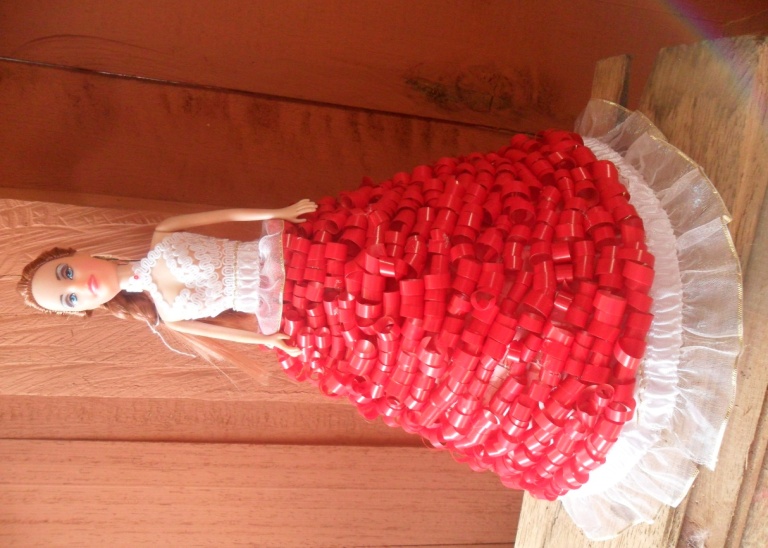 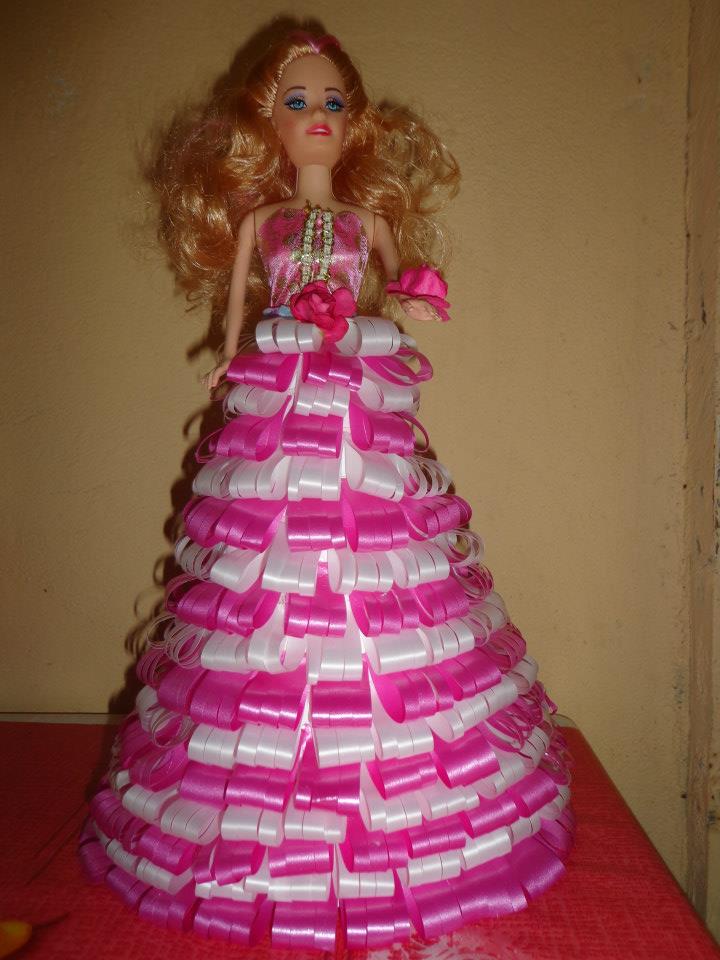 GRANDES                             17,00MEDIANAS                           12,00PEQUEÑAS 	7,00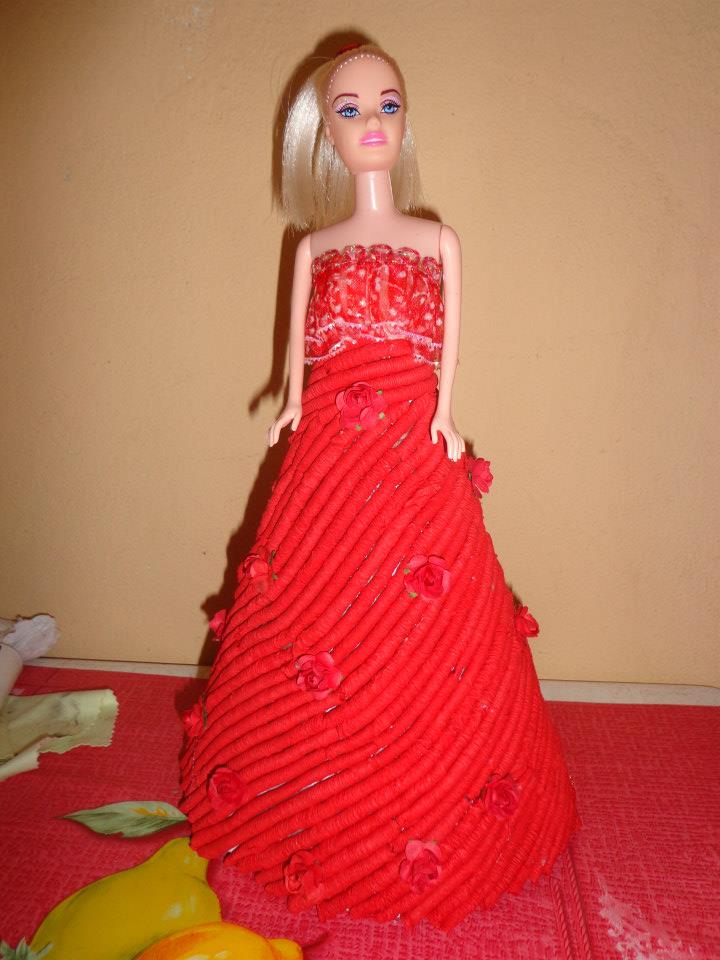 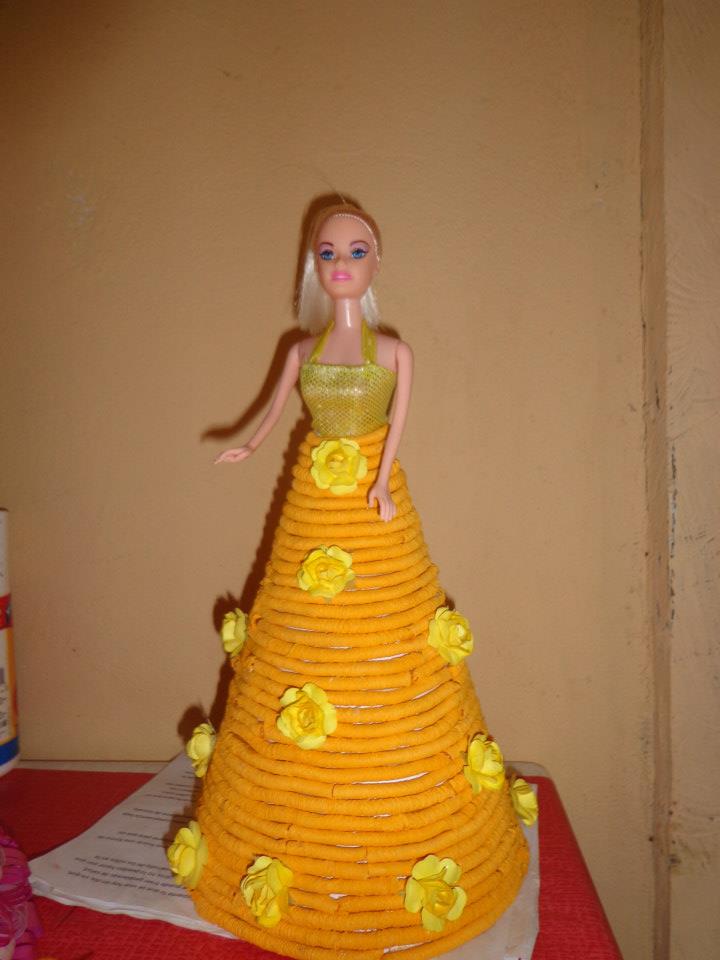 GRANDES                             20,00MEDIANAS                           15,00PEQUEÑAS                           10,00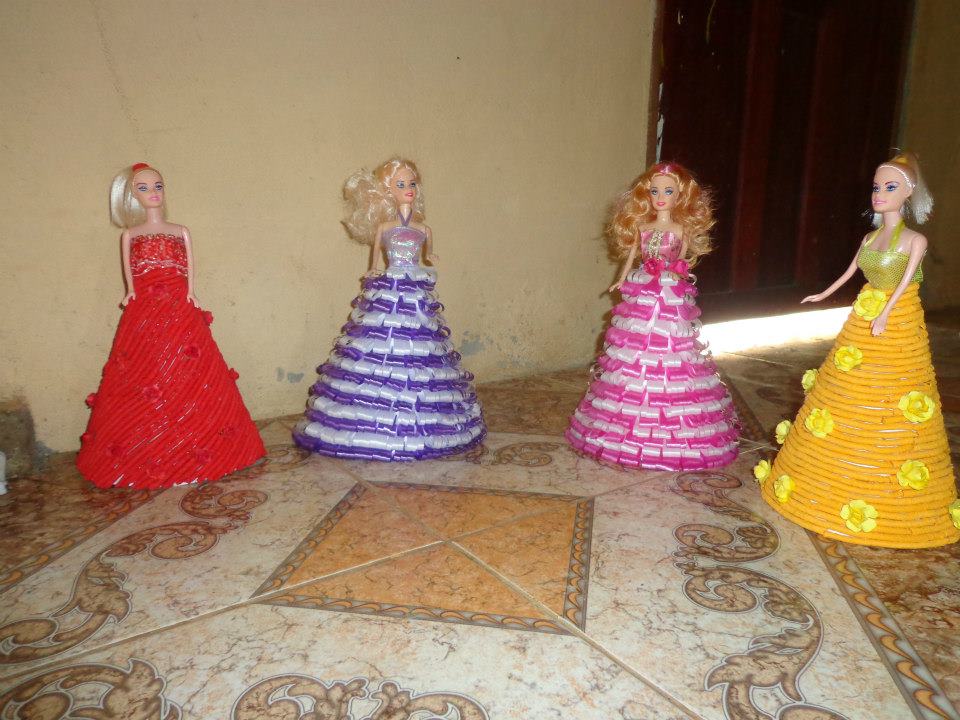 